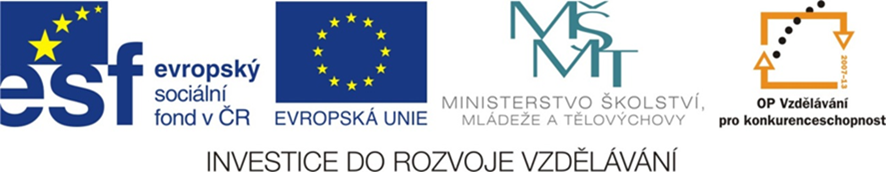 Čtení a literární výchova(český jazyk pro 2. a 3. ročník)Václav ČtvrtekČíslo projektu:  CZ.1.07/1.4.00/21.0866Šablona:  I/2 Inovace a zkvalitnění výuky směřující k rozvoji čtenářské a informační                 gramotnostiNázev: VY_12_ INOVACE_01_ VÁCLAV ČTVRTEKSada:  2Druh materiálu: Pracovní list  ČJ č. 1Jméno autora:  Mgr. Jana SedláčkováŠkola:  ZŠ a MŠ Cholina, okres Olomouc, příspěvková organizace             Cholina 35, 783 22Datum vytvoření:  15.8. 2011Předmět:  Český jazykRočník:  druhý a třetíAnotace:  Materiál (pracovní list) slouží k připomenutí poznatků o tvorbě a                     pohádkách Václava Čtvrtka.                 Je určen pro samostatnou práci žáků.                  Společná kontrola proběhne na interaktivní tabuli.   Klíčová slova:  Václav Čtvrtek, Rumcajs, Manka, CipísekZdroje: Ilustrace – www.office.microsoft.com                        http://www.spisovatele.cz/vaclav-ctvrtek                        http://www.pred-spanim.cz/kremilek-a-vochomurka/kremilek-a-vochomurka-7/                        http://www.pred-spanim.cz/o-loupezniku-rumcajsovi/o-loupezniku-rumcajsovi-6/                                 http://www.pohadkar.cz/postava/vila-amalka/obrazky/                                 http://www.pohadkar.cz/pohadka/o-makove-panence-a-motylu-emanuelovi/obrazky/   Jméno:  ___________________________________          Třída:_______3Václav Čtvrtek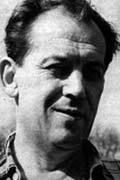 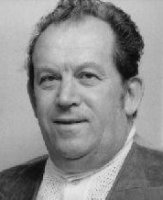 Narodil se 4. dubna 1911 v Praze jakoVáclav Cafourek.Později se přestěhovali k dědečkovi do Jičína.V roce 1959 si změnil jméno na Čtvrtek, jak ho všichni známe.Zemřel 6.listopadu 1976.JAK SE JMENUJÍ RODIČE CIPÍSKA?  ___________________________________ČÍM BYL PŘEDTÍM, NEŽ SE STAL LOUPEŽNÍKEM?  _____________________ŽILI V LESE  ________________________  U MĚSTA  ______________________KOMU CIPÍSEK POMÁHAL LOUSKAT OŘÍŠKY?  ________________________JAK CIPÍSKA NAŠLI?  ________________________________________________Z ČEHO UŠIL RUMCAJS CIPÍSKOVI BOTKY?  ___________________________DOPIŠ JMÉNA POSTAVIČEK :1                                                                       2   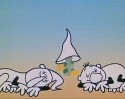 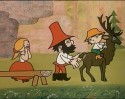 ___________________________                            ___________________________ 3                                                                 4            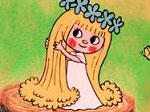 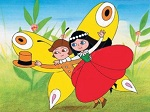 __________________________                               ___________________________Pokyny pro učitele:  Připravíme si jako ukázku dětské knihy V.Č.                                   Přečteme kapitolu  Jak se Cipísek narodil.Řešení:   JAK SE JMENUJÍ RODIČE CIPÍSKA?      Manka a Rumcajs.ČÍM BYL PŘEDTÍM, NEŽ SE STAL LOUPEŽNÍKEM?     Ševcem.ŽILI V LESE  Řáholci.  U MĚSTA  Jičína.KOMU CIPÍSEK POMÁHAL LOUSKAT OŘÍŠKY?  Veverce.JAK CIPÍSKA NAŠLI?  Sojka jim to prozradila. Z ČEHO UŠIL RUMCAJS CIPÍSKOVI BOTKY?  Z kůry.Křemílek a VochomůrkaRumcajs, Manka, CipísekVíla  AmálkaMaková panenka a motýl Emanuel